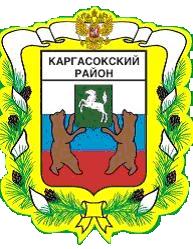 МУНИЦИПАЛЬНОЕ ОБРАЗОВАНИЕ «Каргасокский район»ТОМСКАЯ ОБЛАСТЬАДМИНИСТРАЦИЯ КАРГАСОКСКОГО РАЙОНА	1. Внести в постановление Администрации Каргасокского района от 09.10.2018 № 297 «О создании комиссии по делам инвалидов» изменения, дополнив п.3 положения о комиссии по делам инвалидов подпунктом «обследование жилых помещений инвалидов и общего имущества в многоквартирных домах, в которых проживают инвалиды, входящих в состав муниципального жилищного фонда, а так же частного жилищного фонда на территории Каргасокского района, в целях их приспособления с учетом потребностей инвалидов и обеспечения условий их доступности для инвалидов» (приложение №1 к постановлению) согласно приложению к настоящему постановлению.2. Настоящее постановление вступает в силу со дня официального опубликования (обнародования) в порядке, предусмотренном Уставом муниципального образования «Каргасокский район».Брагина Ю.С.2-32-66ПОСТАНОВЛЕНИЕПОСТАНОВЛЕНИЕПОСТАНОВЛЕНИЕ01.12.2020№  244с. Каргасокс. КаргасокО внесении изменений в постановление Администрации Каргасокского района от 09.10.2018 № 297 «О создании комиссии по делам инвалидов»Глава  Каргасокского районаА.П. АщеуловУТВЕРЖДЕНОпостановлением АдминистрацииКаргасокского районаот 01.12.2020 № 244Приложение № 1Положениео комиссии по делам инвалидов1. Комиссия по делам инвалидов (далее – Комиссия) образована в целях обеспечения комплексного подхода к организации, координации и контроля деятельности в сфере формирования доступной среды для инвалидов.2. Комиссия в своей деятельности руководствуется Конституцией Российской Федерации, федеральными законами, указами и распоряжениями Президента Российской Федерации, постановлениями и распоряжениями Правительства Российской Федерации, законами Томской области, постановлениями и распоряжениями Губернатора Томской области, постановлениями и распоряжениями Администрации Каргасокского района, а также настоящим Положением.3. Основными задачами Комиссии являются:оценка состояния доступности объектов и услуг в сферах жизнедеятельности инвалидов;реализация системных мер, направленных на обеспечение доступности объектов и услуг в сферах жизнедеятельности инвалидов;координация деятельности в сфере формирования доступной среды жизнедеятельности для инвалидов;подготовка предложений и рекомендаций по вопросам формирования доступной среды для инвалидов; взаимодействие в установленном порядке в пределах своей компетенции с органами государственной власти, местного самоуправления, организациями и гражданами по вопросам, отнесенным к компетенции комиссии;осуществление контроля деятельности по формированию доступной среды для инвалидов;рассмотрение иных вопросов в сфере формирования доступной среды жизнедеятельности для инвалидов;обследование жилых помещений инвалидов и общего имущества в многоквартирных домах, в которых проживают инвалиды, входящих в состав муниципального жилищного фонда, а так же частного жилищного фонда на территории Каргасокского района, в целях их приспособления с учетом потребностей инвалидов и обеспечения условий их доступности для инвалидов.4. Комиссия осуществляет деятельность по следующим направлениям:координация работы по проведению мониторинга объектов социальной инфраструктуры, с целью определения их доступности для инвалидов;анализ деятельности организаций, независимо от их организационно-правовых форм, в сфере формирования доступной среды жизнедеятельности для инвалидов;сбор и анализ информации о выполнении мероприятий комплексных программ в этой сфере;разработка рекомендаций по совершенствованию правовых актов и методических рекомендаций в сфере формирования доступной среды жизнедеятельности для инвалидов, по развитию информационных систем, в том числе карт доступности объектов и услуг в Каргасокском районе;рассмотрение обращений граждан и юридических лиц по вопросам формирования доступной среды для инвалидов.организация экспертизы проектов правовых актов и методических материалов в сфере доступной среды жизнедеятельности для инвалидов; разработка предложений по принятию мер воздействия на нарушителей законодательства в части обеспечения беспрепятственного доступа инвалидов к объектам социальной инфраструктуры, средствам информации и связи;взаимодействие в установленном порядке с территориальными органами федеральных органов исполнительной власти, органами исполнительной власти Томской области, органами местного самоуправления, общественными организациями, иными заинтересованными организациями при решении вопросов, относящихся к компетенции Комиссии.5. Комиссия для решения возложенных на неё задач имеет право:запрашивать от организаций независимо от организационно-правовых форм информацию по вопросам, относящимся к компетенции Комиссии;заслушивать на своих заседаниях должностных лиц структурных подразделений Администрации Каргасокского района, представителей заинтересованных организаций по вопросам, отнесенным к компетенции Комиссии;создавать, при необходимости, временные комиссии, экспертные и рабочие группы по вопросам, относящимся к компетенции Комиссии;оказывать информационно-методическую помощь заинтересованным организациям по вопросам, связанным с формированием доступной среды жизнедеятельности для инвалидов;рассматривать на своих заседаниях вопросы организации деятельности структурных подразделений Администрации Каргасокского района и иных организаций по вопросам, относящимся к компетенции Комиссии;участвовать в работе совещаний, семинаров, конференций, выставок и иных форумов по проблемам формирования доступной среды жизнедеятельности для инвалидов;организовывать и проводить в установленном порядке координационные совещания и рабочие встречи по вопросам, относящимся к компетенции Комиссии.6. Состав Комиссии и организация деятельности Комиссии:В состав Комиссии входят председатель Комиссии, заместитель председателя Комиссии, секретарь и члены Комиссии.	Председателем Комиссии является заместитель Главы Каргасокского района по социальным вопросам. Председатель Комиссии ведет заседания Комиссии, контролирует выполнение решений Комиссии, назначает руководителей временных комиссий, экспертных и рабочих групп, подписывает принятые Комиссией решения, принимает решение о проведении внеочередного заседания Комиссии при необходимости безотлагательного рассмотрения вопросов, относящихся к компетенции Комиссии, распределяет обязанности между членами Комиссии. Заместитель председателя Комиссии исполняет обязанности председателя Комиссии в случае его отсутствия. Члены Комиссии осуществляют работу в Комиссии на общественных началах.7. Ведение дел Комиссии осуществляет секретарь Комиссии, который проводит предварительную подготовку материалов к рассмотрению на заседании Комиссии, приглашает членов Комиссии и иных лиц на заседание Комиссии, готовит проекты решений Комиссии, ведет протокол заседания Комиссии.8. Заседания Комиссии проводятся не реже одного раза в квартал. Заседание Комиссии считается правомочным, если на нем присутствует не менее половины численного состава Комиссии. В случае необходимости могут проводиться внеочередные заседания Комиссии. Комиссия при необходимости может проводить выездные заседания. 9. Решения Комиссии принимаются большинством голосов присутствующих на заседании ее членов и оформляются протоколом, который подписывает председатель Комиссии либо лицо, председательствующее на заседании Комиссии, секретарь и члены Комиссии.